0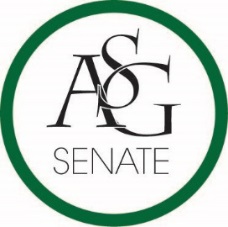 Senate AgendaApril 3rd, 2018Graduate Education Auditorium, 6:00 PMCall to OrderRoll CallApproval of the MinutesSpecial OrdersReports (5 minutes each)Special ReportsAdvisor, Michael McAllisterGraduate Assistants, Joshua Saraping and Sage McCoyPresident, Andrew CounceVice-President, Natalie CounceTreasurer, Macarena ArceSecretary, Ashton YarboroughChief Justice, Andrew HansenGSC Speaker, Arley WardCabinet ReportsChief of Staff, JT HaleFLF Coordinator, Abigail WalkerChair of the Senate, Colman BetlerAppointments, Nominations, and ElectionsPublic Comment (3 at 2 minutes each)Old Business ASG Senate Bill No. 10 - Senate Bill to Fund a Bus Shelter in Remote Lot 99Authored by Senator Kianna Sarvestani, Senator Cade Carlisle, Senator Ryan PanyardSponsored by Senator Cassidy Cook, Senator Collin Petigna, Senator Mateo Lopez, Senator Luke Turner. Senator Zane Lovell, Senator Caroline Dallas, Senator Jake Stewart, Senator Blaine Fielder, Senator Austin Overton, Senator Christopher PardunASG Senate Resolution No. 15 - A Resolution to Support Zero Waste and Carbon NeutralityAuthored by Senator Allison Barnett, Director of Sustainability Trent ScacciaSponsored byASG Senate Resolution No. 16 - A Resolution to Support the Razorback Action Group in Combating the Opioid EpidemicAuthored by Senator Jesse Kloss, Senator Drake Moudy, Director of the Associate Member Program Maria Calderon, Director of External Relations Trevor VillinesSponsored by Senator Christine Carroll, Senator Mateo Lopez, Senator Ben Thornton, Senator Collin Petigna, Senator Noah Bradshaw, Senator Clay Smith, Senator Warrington Sebree, Senator Garrett DorfASG Senate Resolution No. 17 - A Resolution to Support the Restructuring of University Perspectives Course Into A Diversity CourseAuthored by Senator Karsen Sims and ASG President Andrew CounceSponsored by ASG Senate Resolution No. 18 - A Resolution Supporting the Expansion of the Grade Forgiveness PolicyAuthored by President Andrew Counce, Senator Caroline Dallas, Senator Drake MoudySponsored by  Senator Luke Turner, Senator Ryan Panyard, Senator Cade Carlisle, Senator Austin Overton, Senator Jake Stewart, Senator Jissel Esparza-Saucedo, Senator Cassidy Cook, Senator Collin Petigna, Senator Jared Pinkerton, Senator Clay Smith, Senator Josie DuBois, Senator Blaine FielderNew BusinessASG Joint Resolution No. 5 – A Joint Resolution to Reaffirm Support for the Establishment of a Polling Location on CampusAuthored by Senator Mariam Siddiqui and Senator Andrew O’NeilSponsored by GSC Speaker Arley Ward, GSC Vice-Speaker Josh Burbridge, GSC Secretary Garet Jeter, GSC Director of Legislative Affairs JD DiLorento, GSC Parliamentarian Leah Holt, GSC Facilities Chair Kristen Callahan, and GSC Graduate Student Life Chair Jennifer Oramous, Senator Zane Lovell, Senator Strohman Breeding, Senator Emma Cleaver, Senator Elonay Yehualashet, and Senator Jissel Esparza SaucedoASG Senate Bill No. 11 - A Bill to Sponsor a Sustainability Awareness EventAuthored by Senator Allison Barnett, Director of Sustainability Trent ScacciaSponsored by Senator Ben ThorntonASG Senate Resolution No. 20 - A Resolution to Reaffirm Support for Jewish and Israeli Students at the University of ArkansasAuthored by Senator Noah Bradshaw, Senator Drake Moudy, Senator Jesse KlossSponsored by AnnouncementsAdjournment